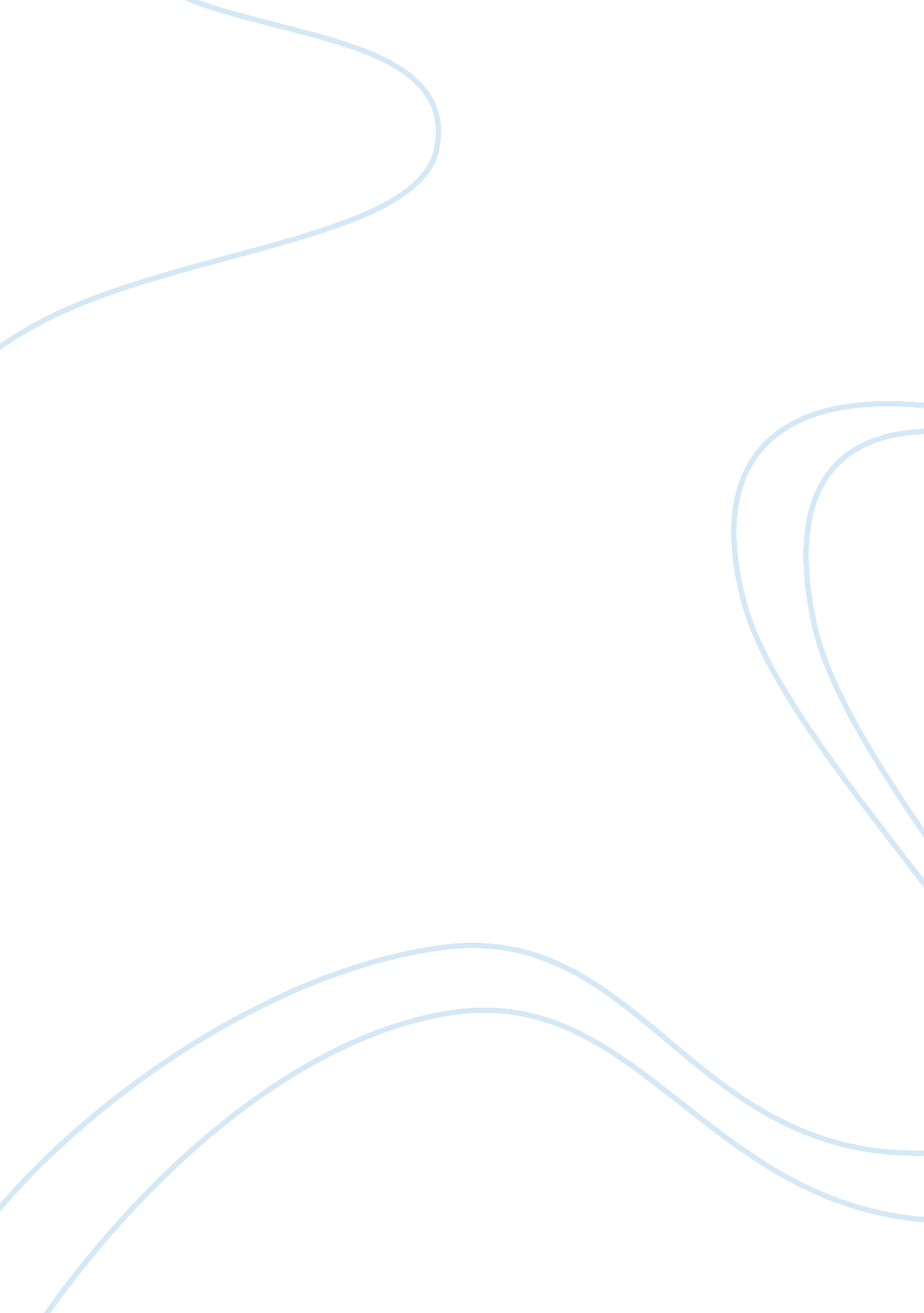 Effects of pollution assignment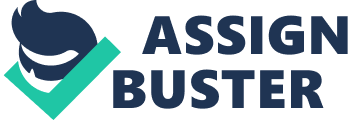 Overview of main health effects on humans from some common types of Adverse air quality can kill many organisms including humans. Ozone pollution can cause respiratory disease, cardiovascular disease, throat inflammation, chest pain, and congestion. Water pollution causes approximately 14, 000 deaths per day, mostly due to contamination of drinking water by untreated sewage in developing countries. An estimated 700 million Indians have no access to a proper toilet, and 1, 000 Indian children die of diarrhea every day. 29] Nearly 500 million Chinese lack access to safe drinking water. 30] 656, 000 people die prematurely each year in China because Of air pollution. In India, air pollution is believed to cause 527, 700 fatalities a year . [31 ] Studies have estimated that the number of people killed annually in the US could be over Oil spills can cause skin irritations and rashes. Noise pollution induces hearing loss, high blood pressure, stress, and sleep disturbance. Mercury has been linked to developmental deficits in children and neurological symptoms. Older people are major exposed to diseases induced by air pollution. Those with heart or lung disorders are under additional risk. Children and infants are also at serious risk. Lead and other heavy metals have been shown to cause neurological problems. Chemical and radioactivesubstances can cause cancer and as well as birth defects. Environment Pollution has been found to be present widely in the environment. There are a number of effects of this: Pontification describes situations where toxins (such as heavy metals) ay pass through atrophic levels, becoming exponentially more concentrated in the process. Carbon dioxide emissions cause ocean acidification, the ongoing decrease in the pH of the Earth’s oceans as CA becomes dissolved. The emission of greenhouse gases leads to global warming which affects ecosystems in many ways. Invasive species can out compete native species and reduce biodiversity. Invasive plants can contribute debris and bimolecular (elephant) that can alter soil and chemical compositions of an environment, often reducing native species competitiveness. Nitrogen oxides are removed from the air by rain and fertilize land which can change the species composition Of ecosystems. Smog and haze can reduce the amount of sunlight received by plants to carry out photosynthesis and leads to the production of troposphere ozone which damages plants. Soil can become infertile and unsuitable for plants. 